  MADONAS NOVADA PAŠVALDĪBA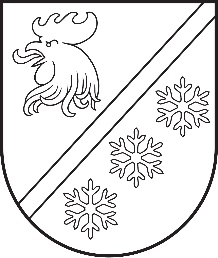 Reģ. Nr. 90000054572Saieta laukums 1, Madona, Madonas novads, LV-4801 t. 64860090, e-pasts: pasts@madona.lv ___________________________________________________________________________MADONAS NOVADA PAŠVALDĪBAS DOMESLĒMUMSMadonā2024. gada 31. janvārī						        	     		        Nr. 52								                  (protokols Nr. 2, 51. p.)Par zemes ierīcības projekta nosacījumu apstiprināšanu  zemes vienības ar kadastra apzīmējumu 7092 003 0135 Sausnējas pagastā, Madonas novadā, sadalīšanaiMadonas novada pašvaldībā saņemts AS “Latvijas valsts meži” Nekustamo īpašumu pārvaldes 2023. gada 29. decembra iesniegums (reģistrēts Madonas novada pašvaldībā 2023. gada 29. decembrī ar reģ. Nr. 2.1.3.1/23/4744), ar lūgumu ļaut sadalīt un izsniegt zemes ierīcības projekta izstrādes nosacījumus īpašuma “Sētaskalns” ar kadastra numuru 7092 006 0047, kas atrodas Sausnējas pagastā, Madonas novadā,  zemes vienības ar kadastra apzīmējumu 7092 003 0135 sadalīšanai un daļu - aptuveni 0.3 km garumā, 19 metri platumā un 0.5 ha platībā nodot valstij, LR Zemkopības Ministrijas personā, bez atlīdzības, Meža likumā noteiktās valsts meža apsaimniekošanas un aizsardzības funkcijas īstenošanai. 	Saskaņā ar Valsts zemes dienesta nekustamā īpašuma Valsts kadastra informācijas sistēmā pieejamo informāciju, īpašums “Sētaskalns” ar kadastra numuru 7092 006 0047 sastāv no piecām zemes vienībām, tai skaitā,  zemes vienības ar kadastra apzīmējumu 7092 003 0135 un ir piekritīgs Madonas novada pašvaldībai. Īpašums “Sētaskalns” ar kadastra numuru 7092 006 0047 ir reģistrēts Zemesgrāmatā un tam atvērts Sausnējas pagasta zemesgrāmatas nodalījums Nr. 100000121121. Zemes ierīcības likuma 5. panta 1. punkts nosaka to, ka zemes ierīcības projektu ierosina zemes īpašnieks vai vairāki īpašnieki attiecībā uz saviem īpašumiem vai būvju īpašnieki pēc saskaņošanas ar zemes īpašniekiem, ja būves atrodas uz svešas zemes un ir patstāvīgi īpašuma objekti. Publiskas personas mantas atsavināšanas likuma 42. panta otrā daļa nosaka, ka atvasinātas publiskas personas nekustamo īpašumu var nodot bez atlīdzības valsts īpašumā. Atvasinātas publiskas personas lēmējinstitūcija lēmumā par atvasinātas publiskas personas nekustamā īpašuma nodošanu bez atlīdzības nosaka, kādas valsts pārvaldes funkcijas veikšanai nekustamais īpašumus tiek nodots.Publiskas personas mantas atsavināšanas likuma 43. pants nosaka, ka šā likuma 42. un 42.1 pantā minētajos gadījumos lēmumu par publiskas personas mantas nodošanu īpašumā bez atlīdzības pieņem šā likuma 5. un 6. pantā minētās institūcijas (amatpersonas).Pašvaldību likuma 10. panta pirmās daļas 16. punkts nosaka, ka tikai pašvaldības dome var lemt par pašvaldības nekustamā īpašuma atsavināšanu un apgrūtināšanu, kā arī par nekustamā īpašuma iegūšanu.Pamatojoties uz Publiskas personas mantas atsavināšanas likuma 42. panta otro daļu un 43. pantu, Pašvaldību likuma 10. panta pirmās daļas 16. punktu un Zemes ierīcības likuma 5. panta 1. punktu, ņemot vērā 23.01.2024. Finanšu un attīstības komitejas atzinumu, atklāti balsojot: PAR – 14 (Agris Lungevičs, Aivis Masaļskis, Andris Dombrovskis, Andris Sakne, Artūrs Čačka, Arvīds Greidiņš, Gatis Teilis, Gunārs Ikaunieks, Guntis Klikučs, Iveta Peilāne, Kaspars Udrass, Māris Olte, Valda Kļaviņa, Zigfrīds Gora), PRET – NAV, ATTURAS – NAV, Madonas novada pašvaldības dome NOLEMJ:Piekrist sadalīt pašvaldībai piekrītošo zemes vienību ar kadastra apzīmējumu 7092 003 0135, atbilstoši 1. pielikumā pievienotajiem zemes ierīcības projekta izstrādes nosacījumiem.Piekrist nodot bez atlīdzības valsts īpašumā Zemkopības ministrijas personā — pašvaldības īpašumā esošā īpašuma “Sētaskalns” ar kadastra numuru 7092 006 0047, Sausnējas pagastā, Madonas novadā, no zemes vienības ar kadastra apzīmējumu 7092 003 0135 atdalāmo, jaunveidojamo zemes vienības daļu apmēram 0.5 ha platībā - ceļu aptuveni 0.3 km garumā, 19 m platumā (pēc kadastrālās uzmērīšanas zemes vienības platība var tikt precizēta).Piekrist, ka AS “Latvijas valsts meži” apņemas par saviem līdzekļiem veikt zemes vienības ar kadastra apzīmējumu 7092 003 0135 zemes ierīcības projekta izstrādi, sadalīšanu, kadastrālo uzmērīšanu un īpašumu reģistrāciju zemesgrāmatā, kā arī, ja nepieciešams - meža inventarizāciju, inženierbūves kadastrālo uzmērīšanu un reģistrēšanu.Nekustamo īpašumu izmantot valsts pārvaldes funkcijas īstenošanai.Noteikt, ka veicot ceļa būvniecības projektēšanu caur atdalāmo zemes vienības ar kadastra apzīmējumu 7092 003 0135 daļu, paredzēt piekļuvi – nobrauktuvi, uz paliekošajām zemes vienības ar kadastra apzīmējumu 7092 003 0135 daļām.Saskaņā ar Administratīvā procesa likuma 188. panta pirmo daļu, lēmumu var pārsūdzēt viena mēneša laikā no lēmuma spēkā stāšanās dienas Administratīvajā rajona tiesā.Saskaņā ar Administratīvā procesa likuma 70. panta pirmo daļu, lēmums stājas spēkā ar brīdi, kad tas paziņots adresātam.             Domes priekšsēdētājs					             A. Lungevičs	Putniņa 28080417